Nom complet : Niels BohrNationalité : DanoisPériode de temps : 1885-1992Il a pris l’idée de Rutherford. Il a découvert les orbitales électroniques dans l’atome.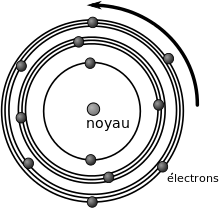 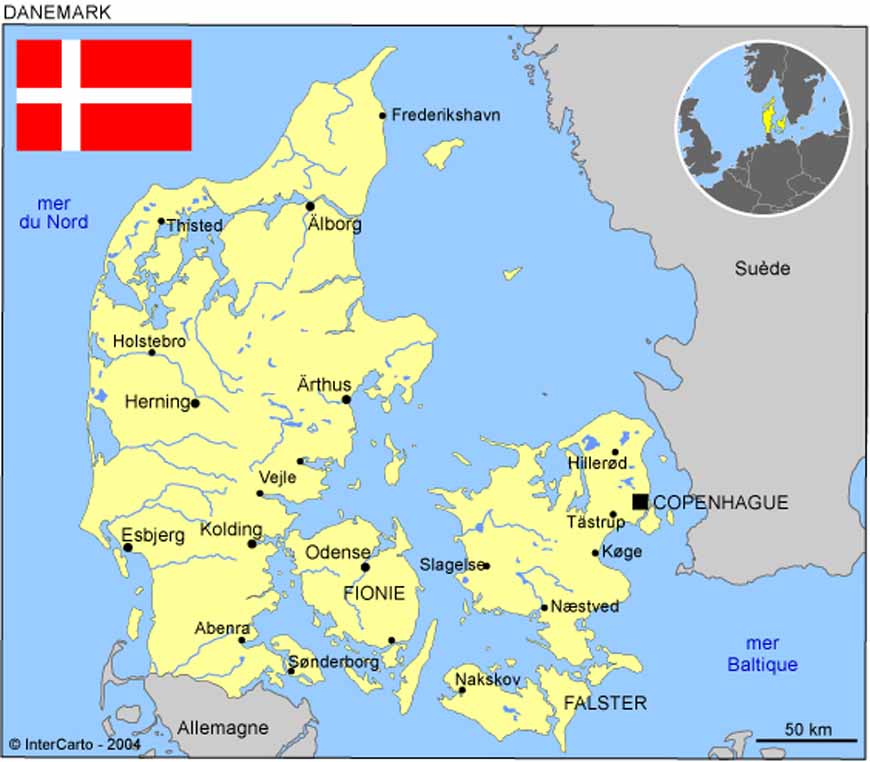 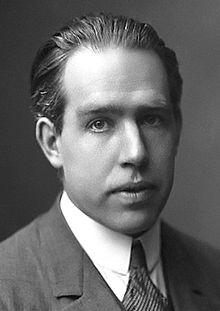 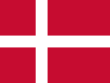 